ПРАЙС-ЛИСТС уважением Директор НП УМЦ «Славянский»				                        Н.А. Косова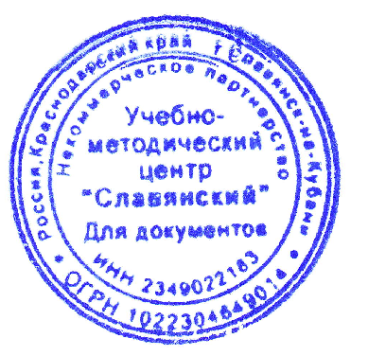 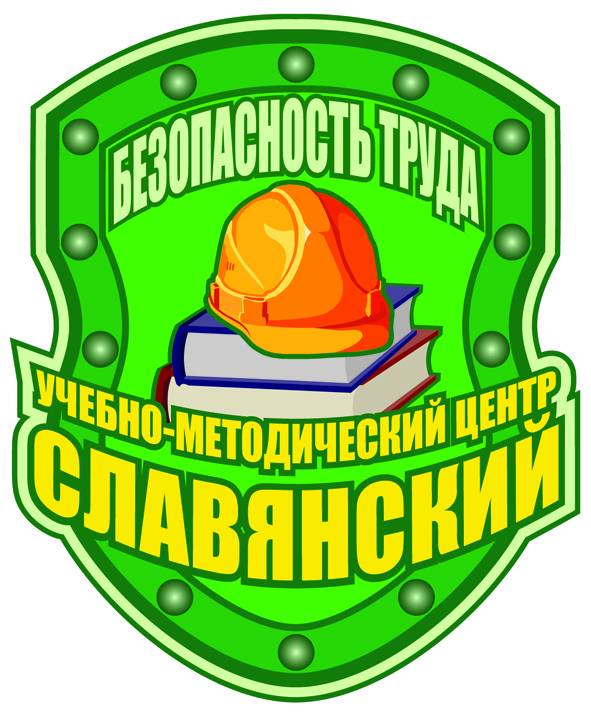 Некоммерческое партнерство учебно-методический центр «СЛАВЯНСКИЙ»Фактический адрес: 353560, г. Славянск-на-Кубани, ул.Победы, 326 ОГРН 1022304649014ИНН 2349022183 КПП 234901001 Тел/факс: (86146)4-39-63, тел.: (86146)4-21-95Электронный адрес: np-umc@yandex.ruСайт: https://np-umc.ruРАЗДЕЛ №1 _ПЕРЕЗАРЯДКА ОГНЕТУШИТЕЛЕЙРАЗДЕЛ №1 _ПЕРЕЗАРЯДКА ОГНЕТУШИТЕЛЕЙРАЗДЕЛ №1 _ПЕРЕЗАРЯДКА ОГНЕТУШИТЕЛЕЙОгнетушитель углекислотный ОУ-1420Огнетушитель углекислотный ОУ-2480Огнетушитель углекислотный ОУ-3580Огнетушитель углекислотный ОУ-5750Огнетушитель углекислотный ОУ-6680Огнетушитель углекислотный ОУ-8790Огнетушитель углекислотный ОУ-101100Огнетушитель углекислотный ОУ-202300Огнетушитель углекислотный ОУ-403100Огнетушитель углекислотный ОУ-806000Огнетушитель порошковый ОП-2390Огнетушитель порошковый ОП-3480Огнетушитель порошковый ОП-4550Огнетушитель порошковый ОП-5580Огнетушитель порошковый ОП-8850Огнетушитель порошковый ОП-101000Огнетушитель порошковый ОП-353500Огнетушитель порошковый ОП-504800Огнетушитель порошковый ОП-10010200РАЗДЕЛ №2 _РЕМОНТ ОГНЕТУШИТЕЛЕЙРАЗДЕЛ №2 _РЕМОНТ ОГНЕТУШИТЕЛЕЙРАЗДЕЛ №2 _РЕМОНТ ОГНЕТУШИТЕЛЕЙПокраска Огнетушитель порошковый ОП-3, 4, 5250Покраска Огнетушитель порошковый ОП-8, 10400Покраска Огнетушитель порошковый ОП-35650Покраска Огнетушитель порошковый ОП-50750Замена шланга ОП-3, 4, 5300Замена шланга ОП-8, 10450Замена шланга ОП-35, 50, 1001800Замена раструба ОУ-3, 5, 8300Замена манометра ОП300Замена ЗПУ к ОП-3, 4, 5, 8, 10400Газагенераторное устройство (ГГУ - 5)400Замена ЗПУ к ОУ-3, 5, 10300Ремкомплект УН - 50200Замена сифонной трубки ОП-3, 4, 5, 8, 10150Замена транспортного колеса ОП-35, 50, 100700